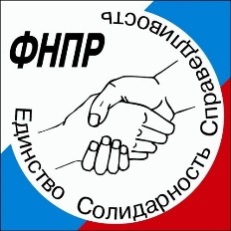 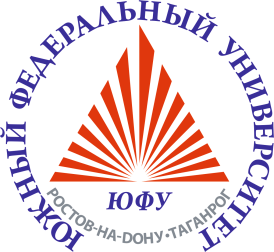 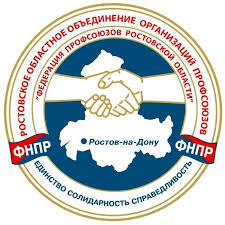 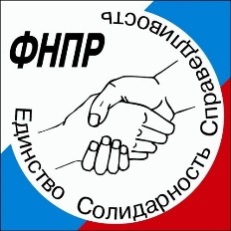 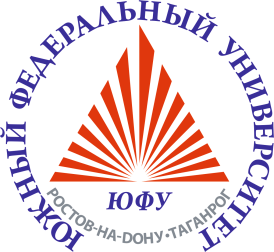 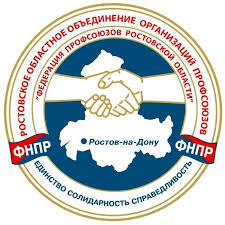 ИНФОРМАЦИОННОЕ ПИСЬМОУважаемые коллеги!Приглашаем вас принять участие во Всероссийской научно-практической конференции с международным участием «Человек труда в науке» (далее - конференция). Организаторы конференции: Ассоциация территориальных объединений организаций профсоюзов ЮФО, Представительство ФНПР в ЮФО, Федерация Профсоюзов Ростовской Области, Южный федеральный университет; при поддержке  Ростовского отделения Российской инженерной академии, Ассоциации экономического взаимодействия субъектов РФ ЮФО «Юг», Ростовского регионального отделения Союза машиностроителей России, Координационного совета отделений Российского союза промышленников и предпринимателей Южного федерального округа, Союза работодателей Ростовской области. Место проведения конференции: ФГАОУ ВО «Южный федеральный университет», г. Ростов-на-Дону, ул. Б. Садовая, 105/42 (пленарное заседание).Дата проведения конференции: 9 октября 2020 г.Цель проведения конференции: обсуждение вопросов совершенствования социальных, экономических, юридических, медицинских и других условий трудовой деятельности различных категорий граждан в контексте решения задач модернизации экономики, повышения производительности труда во всех сферах общественного производства и управления, дальнейшего развития социального диалога в сфере социально-трудовых отношений.На конференции планируется обсуждение следующих вопросов: Труд и социально-трудовые отношения в историческом контексте. Профсоюзы и их роль в развитии гражданского общества.Нормы и ценности труда в современном обществе. Социология труда. Экономика труда. Пути повышения доходов граждан и другие формы стимулирования трудовой деятельности в целях повышения производительности труда. Цифровизация экономики: новые формы труда и трудовых отношений. Социально-профессиональная адаптация. Труд социально уязвимых групп населения. Трудовая миграция. Актуальные проблемы демографии и занятости. Законодательство о труде. Особенности регулирования трудовой деятельности различных категорий работников.Социальное партнерство в сфере труда. Социально-трудовые конфликты и пути их эффективного разрешения. Психология трудовых отношений. Медицина труда. Охрана труда. Профессиональная заболеваемость. Оздоровление трудящихся.Труд в литературе и искусстве.8 октября – Заезд и размещение участников конференции. Культурная программа.9 октября – 10.30 – 13.00 - Пленарное заседание14.00 – 18.00 - Работа секций, круглых столов и др.10 октября - Отъезд участников конференции. Материалы конференции будут опубликованы в сборнике докладов и размещены в РИНЦ.Заявки на участие в конференции просим направлять в срок до 15 сентября 2020 года (включительно) на почту duzhikov@sfedu.ru Участие в конференции и публикация в сборнике материалов конференции - бесплатно. Обеспечение проезда и пребывания - за счет направляющей стороны.Допускается формат заочного участия с публикацией в сборнике материалов.Текст статьи / тезисы выступления для включения в сборник трудов конференции и опубликования просим направлять в срок до 1 октября 2020 года (включительно) по указанному выше адресу электронной почты.Название файла с текстом статьи / тезисов для участия в конференции –Фамилия первого автора, нижнее подчеркивание, сокращенное наименование организации (учебное заведение, научная или профсоюзная организация). Например: Авдеев_АТиСО. Язык конференции: русский При очном участии выдается сертификат участника конференции, при заочном участии (подача статьи/тезисов) - сертификат направляется на электронную почту участника. Требования к оформлению материалов для сборника:- Для опубликования принимаются только оригинальные авторские научные статьи (тезисы статей), ранее не издававшиеся в других печатных или электронных изданиях. - Объем материалов для сборника 3 - 5 страниц (тезисы 1-2 страницы), шрифт Times New Roman, интервал 1.5, кегль 14, поля с каждой стороны листа по 2,5 см. - Страницы не нумеруются. Не использовать функции сносок, разрыва страниц, разделов.- Названия и номера рисунков указываются под рисунками, названия и номера таблиц – над таблицами. Таблицы, схемы, рисунки, формулы, графики не должны выходить за пределы указанных полей (размер шрифта в таблицах и рисунках – 12). Таблицы необходимо оформлять с использованием табличного редактора.- Автоматические ссылки не допускаются. - Ссылки на литературу оформляются по тексту в квадратных скобках (например, [5, c. 24-25]), а список литературы, составленный в порядке встречаемости ссылок, помещается за текстом.- В публикациях в списке литературы для каждого источника должно быть указано:общее число страниц (например: Павлов В.А. Институционализация системы образования в Российской Федерации. М.: Проспект, 2018. 341 с.) либо (для статей из журналов и сборников) диапазон страниц, на которых находится статья (например: Малышев С.В., Петренко Т.Г. Реализация активных мер государственной политики занятости на рынке образовательных услуг // Современное образование. 2017. № 6. С. 20–31).- Иллюстративные материалы (рисунки, графики, схемы) должны быть четко читаемыми, черно-белыми, сгруппированными в единый объект.- На последней странице автором указывается: «Материал выверен, цифры, факты, цитаты сверены с первоисточником. Материал не содержит сведений ограниченного распространения. Научная статья проверена в системе «Антиплагиат»». Научная статья должна иметь не менее 75% оригинальности текста.Пример оформления статьи:   Таблица 1. Элементы финансового механизма системы образования [1, с. 226]Текст статьиРисунок 1 - Вариативность развития образовательной среды в  современных  условиях [2]Текст статьиСписок литературыПавлов В.А. Институционализация системы образования в Российской Федерации. М.: Проспект, 2018. 341 с.и т.д.Материал выверен, цифры, факты, цитаты сверены с первоисточником. Материал не содержит сведений ограниченного распространения. Научная статья проверена в системе «Антиплагиат»__________________________________________________________Необходимые данные для заявки:Контактные лица:Председатель ППО ЮФУ, директор центра исследования социально-трудовых отношений и проблем профсоюзного движения ЮФУ, профессор Дюжиков Сергей Александрович Адрес: г. Ростов на Дону, ул. Пушкинская, 160, кабинет 27Контактный телефон: +79185551115, (863) 218-40-00 добавочный 10300Почта: duzhikov@sfedu.ruБудем Вам признательны, если сообщите информацию о конференции заинтересованным лицам!С уважением, Оргкомитет конференцииПРОБЛЕМЫ И ПЕРСПЕКТИВЫ РАЗВИТИЯ ПРОФСОЮЗНЫХ ОРГАНИЗАЦИЙ В СОВРЕМЕННЫХ УСЛОВИЯХБелова Е.С.Южный федеральный университет, г. Ростов-на-Дону           Текст статьи Фамилия, имя, отчество (полностью)Ученая степень, ученое звание, должность, место работы (учебы)Адрес места работы (учебы) (с индексом)Телефон (для связи)Электронная почта (для связи)Дата и время заезда Дата и время отъездаФорма участия в конференции (очная/заочная)Название статьи для опубликования в сборнике конференции